Publicado en  el 13/12/2013 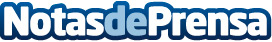 El Gobierno autoriza la licitación del montaje de vía en el tramo de alta velocidad Valladolid-Venta de Baños-PalenciaEl Consejo de Ministros ha autorizado hoy al Ministerio de Fomento la licitación, a través de Adif, del montaje de vía del tramo Valladolid-Venta de Baños-Palencia, correspondiente al Corredor Norte-Noroeste de Alta Velocidad, por un importe de 13.513.218,2 euros (IVA incluido).Datos de contacto:Ministerio de FomentoNota de prensa publicada en: https://www.notasdeprensa.es/el-gobierno-autoriza-la-licitacion-del-montaje_2 Categorias: Castilla y León http://www.notasdeprensa.es